Publicado en Ciudad de México el 08/02/2024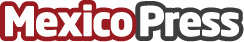 Dos mexicanas son las golfistas más exitosas de Latinoamérica Un estudio realizado por Apuesta México listó a las golfistas latinoamericanas que compiten en la Ladies Professional Golf Association (LPGA) que más puntos y premios sumaron durante 2023. Gaby López y María Fassi encabezan la lista de las golfistas latinoamericanas más exitosas del último añoDatos de contacto:Alejandro BritoApuestaMéxico667242368Nota de prensa publicada en: https://www.mexicopress.com.mx/dos-mexicanas-son-las-golfistas-mas-exitosas Categorías: Nacional Golf Estado de México Ciudad de México http://www.mexicopress.com.mx